Lokalna Polska Misja Katolicka w Dunstable  –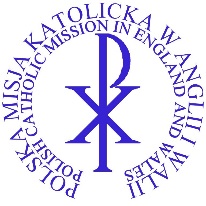 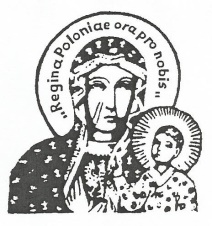 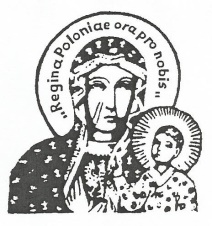  Local Polish Catholic Mission in Dunstable Przy kościele pod wezwaniem Matki Bożej Częstochowskiej, 17 Victoria Street;   Dunstable LU6 3AZ   Name of church with address and contact details: Our Lady of Czestochowa 17 Victoria Street;   Dunstable LU6 3AZ    Wspólnota przy (skreślić niepotrzebne)    Dunstable, Luton,  Milton Keynes         Choose which community you wish to join.ADDRESS: 	………………………………………………………………………………………………………….…………………………….(of applicants)	……………………………………………………………………………………………………………………………………………………….		……………………………………………………………………………………………………………………………………………………….Nazwiska osób zamieszkałych pod tym adresem (jedna osoba w kolumnie - w razie potrzeby prosimy skorzystać z nowego formularza)Names of people living at this address (use one column for each person – if needed please use another sheet)To zgłoszenie pomoże kapłanom posługującym w LPMK w Dunstable w posłudze duszpasterskiej. Prosimy oddać je do biura parafialnego.Your form will help the Priest in Charge of LPCM Dunstable with his pastoral care. Please return the completed form to your Priest in Charge. Person 1Person 1Person 2Person 2Person 3Person 3Person 4Person 4Person 4NazwiskoSurname:Imiona:Other Names:Data urodzenia/ Date of Birth:Domowy tel:/ Home Tel:Komórka Mobile:Email:Zawód lub wykształcenie Occupation or School:Zawód lub wykształcenie Occupation or School:Chrzest/ BaptisedChrzest/ BaptisedChrzest/ BaptisedChrzest/ BaptisedYes/NoYes/NoYes/NoYes/NoYes/NoYes/NoYes/NoYes/NoData chrztu/When Baptised:Data chrztu/When Baptised:Data chrztu/When Baptised:Data chrztu/When Baptised:Gdzie ochrzczeny/aWhere Baptised:Gdzie ochrzczeny/aWhere Baptised:Gdzie ochrzczeny/aWhere Baptised:Gdzie ochrzczeny/aWhere Baptised:Person 1Person 2Person 2Person 3Person 3Person 4Person 4Person 4I Kom. Święta/  1st Holy Communion:I Kom. Święta/  1st Holy Communion:I Kom. Święta/  1st Holy Communion:I Kom. Święta/  1st Holy Communion:Yes/NoYes/NoYes/NoYes/NoYes/NoYes/NoYes/NoYes/NoBierzmowanie/ConfirmationBierzmowanie/ConfirmationBierzmowanie/ConfirmationBierzmowanie/ConfirmationYes/NoYes/NoYes/NoYes/NoYes/NoYes/NoYes/NoYes/NoMałżeństwo/ MarriedMałżeństwo/ MarriedMałżeństwo/ MarriedMałżeństwo/ MarriedYes/NoYes/NoYes/NoYes/NoYes/NoYes/NoYes/NoYes/NoCzy są członkowie rodziny, którzy potrzebuja wizyty w domu/CHORZY HouseboundCzy są członkowie rodziny, którzy potrzebuja wizyty w domu/CHORZY HouseboundCzy są członkowie rodziny, którzy potrzebuja wizyty w domu/CHORZY HouseboundCzy są członkowie rodziny, którzy potrzebuja wizyty w domu/CHORZY HouseboundYes/NoYes/NoYes/NoYes/NoYes/NoYes/NoYes/NoYes/NoODWRÓĆ I WYPELNIJ DRUGA STRONĘ.  GIFT AID – jeżeli płacisz podatek w Wielkiej Brytanii możesz podpisać formularz Gift Aid. Za każdego £1 złożonego na tacę Urząd Podatkowy zwróci 25p. Zachęcamy do podpisania deklaracji Gift Aid. Szczegółowych informacji mogą udzielić kapłani z naszej parafii. Gift Aid – if you pay tax in the UK you may be able to donate via Gift Aid. For every £1 donated under Gift Aid we are able to claim a refund of 25p from the Inland Revenue. Please contact the priest in charge for more information.  www.pcmew.org/gift-aid ODWRÓĆ I WYPELNIJ DRUGA STRONĘ.  GIFT AID – jeżeli płacisz podatek w Wielkiej Brytanii możesz podpisać formularz Gift Aid. Za każdego £1 złożonego na tacę Urząd Podatkowy zwróci 25p. Zachęcamy do podpisania deklaracji Gift Aid. Szczegółowych informacji mogą udzielić kapłani z naszej parafii. Gift Aid – if you pay tax in the UK you may be able to donate via Gift Aid. For every £1 donated under Gift Aid we are able to claim a refund of 25p from the Inland Revenue. Please contact the priest in charge for more information.  www.pcmew.org/gift-aid ODWRÓĆ I WYPELNIJ DRUGA STRONĘ.  GIFT AID – jeżeli płacisz podatek w Wielkiej Brytanii możesz podpisać formularz Gift Aid. Za każdego £1 złożonego na tacę Urząd Podatkowy zwróci 25p. Zachęcamy do podpisania deklaracji Gift Aid. Szczegółowych informacji mogą udzielić kapłani z naszej parafii. Gift Aid – if you pay tax in the UK you may be able to donate via Gift Aid. For every £1 donated under Gift Aid we are able to claim a refund of 25p from the Inland Revenue. Please contact the priest in charge for more information.  www.pcmew.org/gift-aid ODWRÓĆ I WYPELNIJ DRUGA STRONĘ.  GIFT AID – jeżeli płacisz podatek w Wielkiej Brytanii możesz podpisać formularz Gift Aid. Za każdego £1 złożonego na tacę Urząd Podatkowy zwróci 25p. Zachęcamy do podpisania deklaracji Gift Aid. Szczegółowych informacji mogą udzielić kapłani z naszej parafii. Gift Aid – if you pay tax in the UK you may be able to donate via Gift Aid. For every £1 donated under Gift Aid we are able to claim a refund of 25p from the Inland Revenue. Please contact the priest in charge for more information.  www.pcmew.org/gift-aid ODWRÓĆ I WYPELNIJ DRUGA STRONĘ.  GIFT AID – jeżeli płacisz podatek w Wielkiej Brytanii możesz podpisać formularz Gift Aid. Za każdego £1 złożonego na tacę Urząd Podatkowy zwróci 25p. Zachęcamy do podpisania deklaracji Gift Aid. Szczegółowych informacji mogą udzielić kapłani z naszej parafii. Gift Aid – if you pay tax in the UK you may be able to donate via Gift Aid. For every £1 donated under Gift Aid we are able to claim a refund of 25p from the Inland Revenue. Please contact the priest in charge for more information.  www.pcmew.org/gift-aid ODWRÓĆ I WYPELNIJ DRUGA STRONĘ.  GIFT AID – jeżeli płacisz podatek w Wielkiej Brytanii możesz podpisać formularz Gift Aid. Za każdego £1 złożonego na tacę Urząd Podatkowy zwróci 25p. Zachęcamy do podpisania deklaracji Gift Aid. Szczegółowych informacji mogą udzielić kapłani z naszej parafii. Gift Aid – if you pay tax in the UK you may be able to donate via Gift Aid. For every £1 donated under Gift Aid we are able to claim a refund of 25p from the Inland Revenue. Please contact the priest in charge for more information.  www.pcmew.org/gift-aid ODWRÓĆ I WYPELNIJ DRUGA STRONĘ.  GIFT AID – jeżeli płacisz podatek w Wielkiej Brytanii możesz podpisać formularz Gift Aid. Za każdego £1 złożonego na tacę Urząd Podatkowy zwróci 25p. Zachęcamy do podpisania deklaracji Gift Aid. Szczegółowych informacji mogą udzielić kapłani z naszej parafii. Gift Aid – if you pay tax in the UK you may be able to donate via Gift Aid. For every £1 donated under Gift Aid we are able to claim a refund of 25p from the Inland Revenue. Please contact the priest in charge for more information.  www.pcmew.org/gift-aid ODWRÓĆ I WYPELNIJ DRUGA STRONĘ.  GIFT AID – jeżeli płacisz podatek w Wielkiej Brytanii możesz podpisać formularz Gift Aid. Za każdego £1 złożonego na tacę Urząd Podatkowy zwróci 25p. Zachęcamy do podpisania deklaracji Gift Aid. Szczegółowych informacji mogą udzielić kapłani z naszej parafii. Gift Aid – if you pay tax in the UK you may be able to donate via Gift Aid. For every £1 donated under Gift Aid we are able to claim a refund of 25p from the Inland Revenue. Please contact the priest in charge for more information.  www.pcmew.org/gift-aid ODWRÓĆ I WYPELNIJ DRUGA STRONĘ.  GIFT AID – jeżeli płacisz podatek w Wielkiej Brytanii możesz podpisać formularz Gift Aid. Za każdego £1 złożonego na tacę Urząd Podatkowy zwróci 25p. Zachęcamy do podpisania deklaracji Gift Aid. Szczegółowych informacji mogą udzielić kapłani z naszej parafii. Gift Aid – if you pay tax in the UK you may be able to donate via Gift Aid. For every £1 donated under Gift Aid we are able to claim a refund of 25p from the Inland Revenue. Please contact the priest in charge for more information.  www.pcmew.org/gift-aid ODWRÓĆ I WYPELNIJ DRUGA STRONĘ.  GIFT AID – jeżeli płacisz podatek w Wielkiej Brytanii możesz podpisać formularz Gift Aid. Za każdego £1 złożonego na tacę Urząd Podatkowy zwróci 25p. Zachęcamy do podpisania deklaracji Gift Aid. Szczegółowych informacji mogą udzielić kapłani z naszej parafii. Gift Aid – if you pay tax in the UK you may be able to donate via Gift Aid. For every £1 donated under Gift Aid we are able to claim a refund of 25p from the Inland Revenue. Please contact the priest in charge for more information.  www.pcmew.org/gift-aid ODWRÓĆ I WYPELNIJ DRUGA STRONĘ.  GIFT AID – jeżeli płacisz podatek w Wielkiej Brytanii możesz podpisać formularz Gift Aid. Za każdego £1 złożonego na tacę Urząd Podatkowy zwróci 25p. Zachęcamy do podpisania deklaracji Gift Aid. Szczegółowych informacji mogą udzielić kapłani z naszej parafii. Gift Aid – if you pay tax in the UK you may be able to donate via Gift Aid. For every £1 donated under Gift Aid we are able to claim a refund of 25p from the Inland Revenue. Please contact the priest in charge for more information.  www.pcmew.org/gift-aid Złożyłem(am już deklarację Gift Aid. I have consented to my donations to be considered for Gift Aid:Złożyłem(am już deklarację Gift Aid. I have consented to my donations to be considered for Gift Aid:Złożyłem(am już deklarację Gift Aid. I have consented to my donations to be considered for Gift Aid:Złożyłem(am już deklarację Gift Aid. I have consented to my donations to be considered for Gift Aid:Yes/NoYes/NoYes/NoYes/NoYes/NoYes/NoYes/NoChcę podpisać deklarację Gift Aid./ I want my donations to be considered as Gift Aid:Chcę podpisać deklarację Gift Aid./ I want my donations to be considered as Gift Aid:Chcę podpisać deklarację Gift Aid./ I want my donations to be considered as Gift Aid:Chcę podpisać deklarację Gift Aid./ I want my donations to be considered as Gift Aid:Yes/NoYes/NoYes/NoYes/NoYes/NoYes/NoYes/NoPobyt w parafii od roku? Year arrived in Parish:Pobyt w parafii od roku? Year arrived in Parish:Pobyt w parafii od roku? Year arrived in Parish:Pobyt w parafii od roku? Year arrived in Parish:Kraj urodzenia. Country of Origin:Kraj urodzenia. Country of Origin:Kraj urodzenia. Country of Origin:Kraj urodzenia. Country of Origin:Uczęstniczę w mszy św. o godzinie (np. niedziela o 09.00) Mass Attended (e.g. 9:00am Sun):Uczęstniczę w mszy św. o godzinie (np. niedziela o 09.00) Mass Attended (e.g. 9:00am Sun):Uczęstniczę w mszy św. o godzinie (np. niedziela o 09.00) Mass Attended (e.g. 9:00am Sun):Uczęstniczę w mszy św. o godzinie (np. niedziela o 09.00) Mass Attended (e.g. 9:00am Sun):Person 1Person 1Person 2Person 2Person 3Person 3PersonCzy należysz do jakiejś organizacji (np. IPAK)/ Do you belong to any organisations? (e.g. IPAK):Czy należysz do jakiejś organizacji (np. IPAK)/ Do you belong to any organisations? (e.g. IPAK):Czy należysz do jakiejś organizacji (np. IPAK)/ Do you belong to any organisations? (e.g. IPAK):Czy należysz do jakiejś organizacji (np. IPAK)/ Do you belong to any organisations? (e.g. IPAK):Chcę pomagać parafii w następujący sposób/ I have these skills that I would to use for the Parish:Chcę pomagać parafii w następujący sposób/ I have these skills that I would to use for the Parish:Chcę pomagać parafii w następujący sposób/ I have these skills that I would to use for the Parish:Chcę pomagać parafii w następujący sposób/ I have these skills that I would to use for the Parish:Podpis (osób powyżej 12 lat) /Signature (if over 12 years of age)Data/ Date